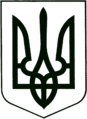 УКРАЇНА
МОГИЛІВ-ПОДІЛЬСЬКА МІСЬКА РАДА
ВІННИЦЬКОЇ ОБЛАСТІВИКОНАВЧИЙ КОМІТЕТ                                                           РІШЕННЯ №384Від 14.12.2021р.                                              м. Могилів-ПодільськийПро затвердження Плану заходів на 2021-2022 роки на території Могилів-Подільської міської територіальної громади з реалізації Національної стратегії із створення безбар’єрного простору в Україні на період до 2030 рокуКеруючись ст.ст.34, 40, 59 Закону України «Про місцеве самоврядування в Україні», постановою Кабінету Міністів України «Про утворення ради безбар’єрності» від 14 квітня 2021 року №443, лист заступника голови Вінницької ОДА №01.01-54/8506 від 02.12.2021р.,-виконком міської ради ВИРІШИВ:1. Затвердити План заходів на 2021- 2022 роки на території Могилів-Подільської міської територіальної громади з реалізації Національної стратегії із створення безбар’єрного простору в Україні на період до 2030 року згідно з додатком. 2. Контроль за виконанням даного рішення покласти на першого заступника міського голови Безмещука П.О..Міський голова                                                   Геннадій ГЛУХМАНЮК	        Додатокдо рішення виконавчогокомітету міської радивід 14.12.2021 року №384ПЛАН ЗАХОДІВна 2021-2022 роки на території Могилів-Подільської міської територіальної громади з реалізації Національної стратегії із створення безбар’єрного простору в Україні на період до 2030 року               Керуючий справами виконкому                                                                                        Володимир ВЕРБОВИЙ№з/пНайменуваннязавданняНайменування заходуІндикатор виконанняСтрок виконанняВідповідальні виконавціВідповідальні виконавці  1.Проведенняінвентаризації об’єктів спортивноїінфраструктуридля визначення їх стану та рівня доступностіЗабезпечення зборуінформації щодо наявної спортивноїінфраструктури, визначення її технічного стану та рівня доступностіIІ квартал 2022 рокуIІ квартал 2022 рокуУправління містобудування та архітектури Могилів – Подільської міської радиУправління містобудування та архітектури Могилів – Подільської міської ради  2.Формування мережі сучасних спортивних споруд за місцем проживання, у місцях масового відпочинкуіз забезпеченнямїх доступності для різних верств населення, зокрема для осіб з інвалідністюта інших маломобільних груп населенняПроведення аналізуфактичного забезпечення спортивними спорудами населення за місцем проживання та у місцях масового відпочинку,а також вивчення питання щодо їх доступності, відповідності соціальнимстандартам та потребам громадиIV квартал 2022 рокуIV квартал 2022 рокуУправління містобудування та архітектури Могилів – Подільської міської ради, управління житлово-комунального господарства Могилів – Подільської міської радиУправління містобудування та архітектури Могилів – Подільської міської ради, управління житлово-комунального господарства Могилів – Подільської міської ради  3.Забезпеченнябезперешкодного доступу осіб з інвалідністюта інших маломобільних груп населеннядо спортивних спорудЗабезпечення дотримання вимог щодо доступності спортивних споруд для осіб з інвалідністю та інших маломобільних груп населенняIV квартал 2022 рокуIV квартал 2022 рокуВідділ з питань фізичної культури та спорту Могилів – Подільської міської радиВідділ з питань фізичної культури та спорту Могилів – Подільської міської ради  4.Сприяння підвищенню міської мобільностіта розвитку мережі паркувальних зоні пасажирських терміналів для пересадки зіндивідуального транспорту на міський транспортПокращення пішохідної інфраструктури, паркувальних зон,обмеження швидкості руху транспортних засобів та розвиток інфраструктуридля руху велосипедів (зокрема встановлення світлофорів, озвучених для потреб осіб з вадами слуху та оснащених для потреб осіб з вадами зору)IІ квартал 2021 рокуIІ квартал 2021 рокуУправління житлово -  комунального господарства Могилів – Подільської міської радиУправління житлово -  комунального господарства Могилів – Подільської міської ради  5.Забезпеченнядоступності транспортних послуг для всіх громадян, зокрема для осіб зінвалідністю та інших маломобільних груп населення, шляхом створення для нихдоступного середовищадля вільного пересуванняЗабезпечення придбання шкільних автобусів, пристосованих для перевезення дітей, які пересуваються у кріслах коліснихIV квартал 2022 рокуIV квартал 2022 рокуУправління освіти Могилів – Подільської  міської ради Управління освіти Могилів – Подільської  міської ради   6.Забезпечення захисту і безпеки осіб з інвалідністю та інших маломобільних груп населення у надзвичайних ситуаціях, зокрема в разі виникнення загрози збройних конфліктів1) розроблення та включення до регіональних і місцевих програм цивільного захисту питань щодо забезпечення доступу осіб з інвалідністю таінших маломобільних груп населення до захисних споруд цивільного захисту, зокрема проведення оцінки потреб, плануванняфінансування для створення умов, визначення строків облаштування споруд цивільного захисту засобами, що забезпечують такий доступ;2) проведення моніторингу дотримання прав осіб зінвалідністю та інших маломобільних груп населення у разі виникнення надзвичайних ситуацій за участю громадських об’єднань, зокрема щодо забезпечення доступності захисних споруд цивільного захисту, наявності достатньої кількості доступного транспорту для евакуації до найближчої споруди цивільного захисту, а також рівня підготовкиперсоналу;3) проведенняінформування населення про сховища в населених пунктах, обладнані для перебування в них осіб з інвалідністю та іншихмаломобільних груп населенняІІ квартал 2022 рокуІІ квартал 2022 рокуУправління Могилів-Подільської міської ради з питань надзвичайних ситуацій, оборонної, мобілізаційної роботи та взаємодії з правоохоронними органамиУправління Могилів-Подільської міської ради з питань надзвичайних ситуацій, оборонної, мобілізаційної роботи та взаємодії з правоохоронними органами  6.Забезпечення захисту і безпеки осіб з інвалідністю та інших маломобільних груп населення у надзвичайних ситуаціях, зокрема в разі виникнення загрози збройних конфліктів1) розроблення та включення до регіональних і місцевих програм цивільного захисту питань щодо забезпечення доступу осіб з інвалідністю таінших маломобільних груп населення до захисних споруд цивільного захисту, зокрема проведення оцінки потреб, плануванняфінансування для створення умов, визначення строків облаштування споруд цивільного захисту засобами, що забезпечують такий доступ;2) проведення моніторингу дотримання прав осіб зінвалідністю та інших маломобільних груп населення у разі виникнення надзвичайних ситуацій за участю громадських об’єднань, зокрема щодо забезпечення доступності захисних споруд цивільного захисту, наявності достатньої кількості доступного транспорту для евакуації до найближчої споруди цивільного захисту, а також рівня підготовкиперсоналу;3) проведенняінформування населення про сховища в населених пунктах, обладнані для перебування в них осіб з інвалідністю та іншихмаломобільних груп населенняІV квартал 2022 рокуІV квартал 2021 рокуІV квартал 2022 рокуІV квартал 2021 рокуУправління Могилів-Подільської міської ради з питань надзвичайних ситуацій, оборонної, мобілізаційної роботи та взаємодії з правоохоронними органамиУправління Могилів-Подільської міської ради з питань надзвичайних ситуацій, оборонної, мобілізаційної роботи та взаємодії з правоохоронними органамиУправління Могилів-Подільської міської ради з питань надзвичайних ситуацій, оборонної, мобілізаційної роботи та взаємодії з правоохоронними органамиУправління Могилів-Подільської міської ради з питань надзвичайних ситуацій, оборонної, мобілізаційної роботи та взаємодії з правоохоронними органами  7.Пристосування головних входівдо будівель виконавчої влади та місцевихдержадміністрацій для використанняособами з інвалідністюПроведення відповідних будівельних/ремонтних робітIV квартал 2022 рокуIV квартал 2022 рокуУправління містобудування та архітектури Могилів – Подільської міської ради, управління житлово-комунального господарства Могилів – Подільської міської радиУправління містобудування та архітектури Могилів – Подільської міської ради, управління житлово-комунального господарства Могилів – Подільської міської ради  8.Забезпечення зборуі поширення достовірної інформації продоступність об’єктів фізичного оточення, а також встановлення вимог до публічних закладів щодо інформування про наявні умови доступності їх будівель і приміщень1) проведення за участю громадських організацій моніторингу та оцінки ступеня безбар’єрності об’єктів фізичного оточення і послуг для осіб з інвалідністю та інших маломобільних груп населення з урахуванням гендерного аспекту (відповідно до Порядку проведення моніторингу та оцінки ступеня безбар’єрності об’єктів фізичного оточення і послуг для осіб з інвалідністю, затвердженого постановою Кабінету Міністрів України від 26 травня 2021 року №537);2) збір даних у сфері транспорту, транспортно - дорожньої інфраструктури про створення умовдоступності транспорту та об’єктів транспортноїінфраструктури для осіб з інвалідністю та іншихмаломобільних груп населенняIV квартал 2022 рокуIV квартал 2022 рокуУправління містобудування та архітектури Могилів – Подільської міської радиУправління містобудування та архітектури Могилів – Подільської міської ради  8.Забезпечення зборуі поширення достовірної інформації продоступність об’єктів фізичного оточення, а також встановлення вимог до публічних закладів щодо інформування про наявні умови доступності їх будівель і приміщень1) проведення за участю громадських організацій моніторингу та оцінки ступеня безбар’єрності об’єктів фізичного оточення і послуг для осіб з інвалідністю та інших маломобільних груп населення з урахуванням гендерного аспекту (відповідно до Порядку проведення моніторингу та оцінки ступеня безбар’єрності об’єктів фізичного оточення і послуг для осіб з інвалідністю, затвердженого постановою Кабінету Міністрів України від 26 травня 2021 року №537);2) збір даних у сфері транспорту, транспортно - дорожньої інфраструктури про створення умовдоступності транспорту та об’єктів транспортноїінфраструктури для осіб з інвалідністю та іншихмаломобільних груп населенняРозроблено рекомендації щодо безбар’єрних рішеньІІІ квартал 2022 рокуІІІ квартал 2022 рокуУправління містобудування та архітектури Могилів – Подільської міської радиУправління містобудування та архітектури Могилів – Подільської міської ради  8.Забезпечення зборуі поширення достовірної інформації продоступність об’єктів фізичного оточення, а також встановлення вимог до публічних закладів щодо інформування про наявні умови доступності їх будівель і приміщень1) проведення за участю громадських організацій моніторингу та оцінки ступеня безбар’єрності об’єктів фізичного оточення і послуг для осіб з інвалідністю та інших маломобільних груп населення з урахуванням гендерного аспекту (відповідно до Порядку проведення моніторингу та оцінки ступеня безбар’єрності об’єктів фізичного оточення і послуг для осіб з інвалідністю, затвердженого постановою Кабінету Міністрів України від 26 травня 2021 року №537);2) збір даних у сфері транспорту, транспортно - дорожньої інфраструктури про створення умовдоступності транспорту та об’єктів транспортноїінфраструктури для осіб з інвалідністю та іншихмаломобільних груп населенняЩорокуЩороку  9.Здійснення заходів щодо забезпечення можливості підключення та передачі звернень за екстреною медичноюдопомогою провайдерами неголосового виклику екстрених служб щодо забезпечення можливості підключення та передачі звернень за екстреною медичноюдопомогою провайдерами неголосового виклику екстрених служб1) здійснення заходів щодо забезпечення доступності виклику екстренних служб(112) та робот телефонів довіри, гарячих ліній з урахуваннямкомунікаційних потреб та можливостей осіб з порушенням слуху, зору, мовлення та осіб з порушенням інтелектуального розвитку;2) здійснення заходів щодо забезпечення доступності неголосового викликубригади екстреноїмедичної допомоги для осіб з порушеннями слуху, мовленняІV квартал 2022 рокуІV квартал 2022 рокуУправління Могилів-Подільської міської ради з питань надзвичайних ситуацій, оборонної, мобілізаційної роботи та взаємодії з правоохоронними органами, міський Центр первинної медико-санітарної допомоги Могилів – Подільської міської радиУправління Могилів-Подільської міської ради з питань надзвичайних ситуацій, оборонної, мобілізаційної роботи та взаємодії з правоохоронними органами, міський Центр первинної медико-санітарної допомоги Могилів – Подільської міської ради  9.Здійснення заходів щодо забезпечення можливості підключення та передачі звернень за екстреною медичноюдопомогою провайдерами неголосового виклику екстрених служб щодо забезпечення можливості підключення та передачі звернень за екстреною медичноюдопомогою провайдерами неголосового виклику екстрених служб1) здійснення заходів щодо забезпечення доступності виклику екстренних служб(112) та робот телефонів довіри, гарячих ліній з урахуваннямкомунікаційних потреб та можливостей осіб з порушенням слуху, зору, мовлення та осіб з порушенням інтелектуального розвитку;2) здійснення заходів щодо забезпечення доступності неголосового викликубригади екстреноїмедичної допомоги для осіб з порушеннями слуху, мовленняІV квартал 2022 рокуІV квартал 2022 рокуМіський Центр первинної медико-санітарної допомоги Могилів – Подільської міської радиМіський Центр первинної медико-санітарної допомоги Могилів – Подільської міської ради  10.Забезпечення технічної можливості підключеннядомогосподарств усільській місцевості до фіксованогоширокосмугового доступу до Інтернету;сприяння підвищенню покриття фіксованого широкосмугового доступу та підключеннядомогосподарств у комерційно малопривабливійсільській місцевостіЗабезпечення підключення домогосподарств усільській місцевості до широкосмугового доступу до ІнтернетуІV квартал 2022 рокуІV квартал 2022 рокуВідділ інформаційної діяльності та комунікацій з громадськістю Могилів – Подільської міської радиВідділ інформаційної діяльності та комунікацій з громадськістю Могилів – Подільської міської ради  11.Забезпеченняпідключення закладів соціальноїінфраструктури та органів місцевого самоврядування до широкосмугового доступу до Інтернету із швидкістю не менше 100 Мбіт/с1) забезпеченняпідключення закладів соціальної інфраструктури до фіксованого широкосмугового доступу до Інтернету із швидкістюне менше 100 Мбіт/с;2) забезпеченняпідключення закладів культури та освіти сфери культури до широкосмугового доступу до Інтернету із швидкістю не менше 100 Мбіт/сIV квартал 2022 рокуIV квартал 2022 рокуВідділ інформаційної діяльності та комунікацій з громадськістю Могилів – Подільської міської радиВідділ інформаційної діяльності та комунікацій з громадськістю Могилів – Подільської міської ради  11.Забезпеченняпідключення закладів соціальноїінфраструктури та органів місцевого самоврядування до широкосмугового доступу до Інтернету із швидкістю не менше 100 Мбіт/с1) забезпеченняпідключення закладів соціальної інфраструктури до фіксованого широкосмугового доступу до Інтернету із швидкістюне менше 100 Мбіт/с;2) забезпеченняпідключення закладів культури та освіти сфери культури до широкосмугового доступу до Інтернету із швидкістю не менше 100 Мбіт/сІV квартал 2022 рокуІV квартал 2022 рокуВідділ інформаційної діяльності та комунікацій з громадськістю Могилів – подільської міської радиВідділ інформаційної діяльності та комунікацій з громадськістю Могилів – подільської міської ради  12.Розвиток у системі освіти наскрізного принципу врахування соціального залучення, недискримінації та поваги до прав людини, партиципації та згуртованості, у тому числі формальній танеформальній освіті, зокрема громадянськійЗабезпечення проведення освітніх заходів у закладах освіти з метою подолання психологічних бар’єрів відповідно до положень Конвенції про права осіб з інвалідністю та за методичного супроводу Міністерства освіти і науки України впровадженняінклюзивних рішень тарівноцінного сприйняття осіб з інвалідністю у всіх колективах та всімаверствами населенняПостійноПостійноУправління освіти Могилів-Подільської міської радиУправління освіти Могилів-Подільської міської ради  13.Підвищення рівня обізнаності державних службовців та посадових осіб місцевого самоврядування щодо прав осіб з інвалідністю, універсального дизайну і доступностіЗабезпечення проведення навчання державних службовців та посадових осіб місцевого самоврядування за програмами підвищення кваліфікації із вивчення положень Конвенції про права осіб з інвалідністю, універсального дизайну ідоступностіПідвищено кваліфікацію державних службовців та посадових осіб місцевого самоврядуванняПостійноПостійноКеруючий справами виконкому Могилів-Подільської міської ради Керуючий справами виконкому Могилів-Подільської міської ради   14.Запровадження комплекснихреабілітаційнихта абілітаційних послуг, спрямованих напідвищення якості життя, активності,працездатностіта залучення в усі форми суспільного життя (переоцінка діючих системи та стандартів реабілітації,імплементація комплексних західних підходів у співпраціз Міністерством охорони здоров’я України)1) забезпечення максимальногонаближення комплексних реабілітаційних(абілітаційних) послуг до осіб, які їх потребують;2) сприяння забезпеченню надання особам з порушеннями слуху соціальної послуги перекладу на жестову мовуЗбільшено чисельність отримувачів послугПостійноПостійноМіський Центр первинної медико-санітарної допомоги Могилів – Подільської міської радиМіський Центр первинної медико-санітарної допомоги Могилів – Подільської міської ради  14.Запровадження комплекснихреабілітаційнихта абілітаційних послуг, спрямованих напідвищення якості життя, активності,працездатностіта залучення в усі форми суспільного життя (переоцінка діючих системи та стандартів реабілітації,імплементація комплексних західних підходів у співпраціз Міністерством охорони здоров’я України)1) забезпечення максимальногонаближення комплексних реабілітаційних(абілітаційних) послуг до осіб, які їх потребують;2) сприяння забезпеченню надання особам з порушеннями слуху соціальної послуги перекладу на жестову мовуIV квартал 2022 рокуIV квартал 2022 рокуУправління праці та соціального захисту населення Могилів – Подільської міської ради, громадські організації,професійні спілки, асоціації Управління праці та соціального захисту населення Могилів – Подільської міської ради, громадські організації,професійні спілки, асоціації   15.Впровадження концепцій та механізмубезбар’єрності в державну систему охорони здоров’я та навчання медичних працівниківПроведення роботи серед працівників системи охорони здоров’я, якіздійснюють прийом громадян, щодо культури та особливості спілкування з особами з порушеннями слуху та застосування онлайн - додатків безкоштовного перекладу на українську жестову мовуIV квартал 2022 рокуIV квартал 2022 рокуМіський Центр первинної медико-санітарної допомоги Могилів – Подільської міської радиМіський Центр первинної медико-санітарної допомоги Могилів – Подільської міської ради  16.Проведення широких інформаційно- просвітницьких кампаній для працівниківдержавних та комунальних установ, організацій, професійних спільнот та громадськості на всіх рівнях щодо політики безбар’єрності та недискримінаціїПроведення цикліввебінарів для працівників державних та комунальних закладів культури та закладів освіти сфери культури щодо політикибезбар’єрності та недискримінаціїIV квартал 2022 рокуIV квартал 2022 рокуУправління освіти Могилів-Подільської міської ради Управління освіти Могилів-Подільської міської ради   17.Забезпеченняфункціонування закладів фізичної культури і спорту для всіх верств населенняПроведення заходів з фізичної культуриі спорту осіб з інвалідністю та інших маломобільних груп населення тафізкультурно-спортивної реабілітації  Постійно  Постійно Відділ з питань фізичної    культури та спорту   Могилів – Подільської  міської ради Відділ з питань фізичної    культури та спорту   Могилів – Подільської  міської ради  18.Систематизація процесів надання послуг, популяризація центрів надання освітніх послуг та забезпечення створення умов для фінансування за форматом «гроші ходять за людиною»1) визначення основних напрямів надання освітніх послуг для дорослих;2) здійснення популяризації надання освітніх послуг длядорослих;3) розроблення механізму фінансування освітніх послуг для дорослих за принципом «гроші ходять за людиною»		IV квартал 2022 рокуIV квартал 2022 рокуВідділ інформаційної діяльності та комунікацій з громадськістю Могилів – Подільської міської радиВідділ інформаційної діяльності та комунікацій з громадськістю Могилів – Подільської міської ради  18.Систематизація процесів надання послуг, популяризація центрів надання освітніх послуг та забезпечення створення умов для фінансування за форматом «гроші ходять за людиною»1) визначення основних напрямів надання освітніх послуг для дорослих;2) здійснення популяризації надання освітніх послуг длядорослих;3) розроблення механізму фінансування освітніх послуг для дорослих за принципом «гроші ходять за людиною»		IV квартал 2022 рокуIV квартал 2022 рокуВідділ інформаційної діяльності та комунікацій з громадськістю Могилів – Подільської міської радиВідділ інформаційної діяльності та комунікацій з громадськістю Могилів – Подільської міської ради  18.Систематизація процесів надання послуг, популяризація центрів надання освітніх послуг та забезпечення створення умов для фінансування за форматом «гроші ходять за людиною»1) визначення основних напрямів надання освітніх послуг для дорослих;2) здійснення популяризації надання освітніх послуг длядорослих;3) розроблення механізму фінансування освітніх послуг для дорослих за принципом «гроші ходять за людиною»		IV квартал 2022 року	IV квартал 2022 року	Відділ інформаційної діяльності та комунікацій з громадськістю Могилів – Подільської міської радиВідділ інформаційної діяльності та комунікацій з громадськістю Могилів – Подільської міської ради  19.Прийняття та впровадження Закону України «Про освіту дорослих»Реалізація Закону України «Про освіту дорослих»IV квартал 2022 рокуIV квартал 2022 рокуУправління освіти Могилів-Подільської міської ради Управління освіти Могилів-Подільської міської ради   20.Забезпечення закладів дошкільної освіти методичними,діагностичними та матеріально-технічним засобами для створення та функціонуванняінклюзивного середовища1) здійснення підвищення кваліфікації працівниківінклюзивно-ресурсних центрів щодо роботиз діагностичними засобами для дітей дошкільного віку;2) забезпечення закладів дошкільної освіти матеріально-технічним засобами для створення та функціонуванняінклюзивного середовища IV квартал 2022 року IV квартал 2022 року Управління освіти  Могилів-Подільської  міської ради  Управління освіти  Могилів-Подільської  міської ради   20.Забезпечення закладів дошкільної освіти методичними,діагностичними та матеріально-технічним засобами для створення та функціонуванняінклюзивного середовища1) здійснення підвищення кваліфікації працівниківінклюзивно-ресурсних центрів щодо роботиз діагностичними засобами для дітей дошкільного віку;2) забезпечення закладів дошкільної освіти матеріально-технічним засобами для створення та функціонуванняінклюзивного середовища IV квартал 2022 року IV квартал 2022 року Управління освіти  Могилів-Подільської  міської ради  Управління освіти  Могилів-Подільської  міської ради   21.Забезпеченняпідвищення рівня якості надання освітніх послуг у спеціальних закладахзагальної середньої освіти або спеціальних класах (групах) закладів освіти із створенням умов для здобуття учнями (вихованцями) з особливими освітніми потребами освітив освітньому середовищі, наближеному до місцяїх проживанняПідвищення рівня фахової компетентності керівників закладів спеціальної освіти IV квартал 2021 року IV квартал 2021 року Управління освіти  Могилів-Подільської  міської ради  Управління освіти  Могилів-Подільської  міської ради   22.Забезпечення умов громадського секторудля організації навчання, яке не забезпечуєтьсяінституційною освітою, шляхом популяризації,проведення конкурсів та форумівЗдійснення щорічного оголошення конкурсівдля громадського сектору з метою організації проведення конкурсівта форумів IV квартал 2022 року IV квартал 2022 року Управління освіти   Могилів-Подільської   міської ради  Управління освіти   Могилів-Подільської   міської ради   23.Розвиток мережіта підтримка інклюзивно -  ресурсних центрів відповідно до існуючих нормативів1) забезпеченняфункціонування мережі інклюзивно-ресурсних центрів відповідно доіснуючих нормативів;2) забезпеченняпідвищення кваліфікації фахівців інклюзивно -  ресурсних центрів;3) забезпеченняпідвищення кваліфікаціїкерівників інклюзивно -  ресурсних центрів IV квартал 2022 року IV квартал 2022 року Управління освіти  Могилів-Подільської   міської ради Управління освіти  Могилів-Подільської   міської ради  23.Розвиток мережіта підтримка інклюзивно -  ресурсних центрів відповідно до існуючих нормативів1) забезпеченняфункціонування мережі інклюзивно-ресурсних центрів відповідно доіснуючих нормативів;2) забезпеченняпідвищення кваліфікації фахівців інклюзивно -  ресурсних центрів;3) забезпеченняпідвищення кваліфікаціїкерівників інклюзивно -  ресурсних центрів Постійно Постійно Управління освіти  Могилів-Подільської  міської ради  Управління освіти  Могилів-Подільської  міської ради   23.Розвиток мережіта підтримка інклюзивно -  ресурсних центрів відповідно до існуючих нормативів1) забезпеченняфункціонування мережі інклюзивно-ресурсних центрів відповідно доіснуючих нормативів;2) забезпеченняпідвищення кваліфікації фахівців інклюзивно -  ресурсних центрів;3) забезпеченняпідвищення кваліфікаціїкерівників інклюзивно -  ресурсних центрів Постійно Постійно Управління освіти  Могилів-Подільської  міської ради  Управління освіти  Могилів-Подільської  міської ради   24.Сприяння ворганізації національного та міжнародного обміну досвідом для фахівців освіти всіх рівнів,фахівців інклюзивно -  ресурсних центрів,батьківських спільнот та профільних громадських об’єднаньНалагодження контактів   з профільнимиміжнародними   агенціями та   громадськимиорганізаціями, щоопікуються питаннями   освіти осіб з особливими освітніми потребами IV квартал 2022 року IV квартал 2022 року Управління освіти   Могилів-Подільської   міської ради  Управління освіти   Могилів-Подільської   міської ради   25.Забезпечення   доступності всієїінфраструктури освітніхсередовищ (гуртожитки, центри дозвілля,бібліотеки, архіви, актові зали тощо)Здійснення навчання   представниківуправлінських структур  на місцевому рівні   щодо доступностіінфраструктури    освітнього середовища IV квартал 2022 року IV квартал 2022 року Управління освіти     Могилів-Подільської   міської ради  Управління освіти     Могилів-Подільської   міської ради 